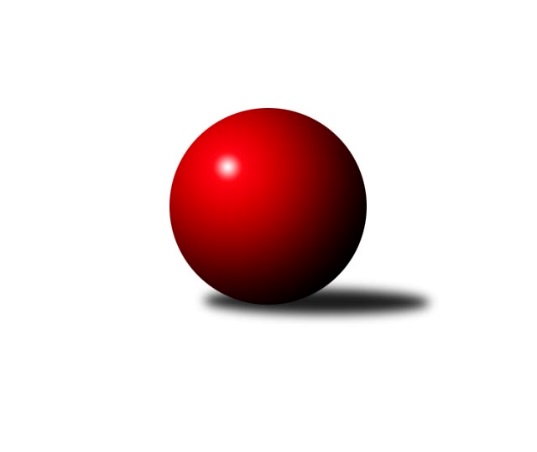 Č.16Ročník 2019/2020	13.2.2020Nejlepšího výkonu v tomto kole: 2433 dosáhlo družstvo: Kuželky Borovany BMeziokresní přebor ČB-ČK A 6-ti členné 2019/2020Výsledky 16. kolaSouhrnný přehled výsledků:TJ Spartak Trhové Sviny B	- Kuželky Borovany B	1.5:6.5	2261:2433	3.0:9.0	11.2.TJ Nová Ves C	- Kuželky Borovany C	2:6	2141:2223	4.0:8.0	12.2.TJ Sokol Soběnov B	- TJ Sokol Nové Hrady C	5:3	2399:2309	6.0:6.0	12.2.TJ Dynamo České Budějovice B	- TJ Sokol Nové Hrady B	2.5:5.5	2180:2293	5.0:7.0	13.2.TJ Sokol Nové Hrady D	- TJ Sokol Soběnov C	6:2	2405:2358	6.0:6.0	13.2.Tabulka družstev:	1.	TJ Sokol Soběnov B	15	14	0	1	89.0 : 31.0 	120.5 : 59.5 	 2439	28	2.	TJ Sokol Nové Hrady B	15	10	1	4	74.0 : 46.0 	102.5 : 77.5 	 2366	21	3.	TJ Sokol Soběnov C	15	10	0	5	75.0 : 45.0 	115.5 : 64.5 	 2348	20	4.	Kuželky Borovany B	14	9	0	5	61.5 : 50.5 	91.0 : 77.0 	 2308	18	5.	TJ Spartak Trhové Sviny B	15	9	0	6	71.5 : 48.5 	93.5 : 86.5 	 2323	18	6.	TJ Dynamo České Budějovice B	15	9	0	6	67.0 : 53.0 	91.5 : 88.5 	 2277	18	7.	TJ Sokol Nové Hrady D	14	6	0	8	51.0 : 61.0 	82.0 : 86.0 	 2269	12	8.	TJ Sokol Nové Hrady C	14	4	0	10	45.5 : 66.5 	74.0 : 94.0 	 2223	8	9.	TJ Spartak Trhové Sviny C	14	4	0	10	43.5 : 68.5 	71.5 : 96.5 	 2229	8	10.	Kuželky Borovany C	15	3	0	12	35.0 : 85.0 	63.0 : 117.0 	 2151	6	11.	TJ Nová Ves C	14	1	1	12	27.0 : 85.0 	55.0 : 113.0 	 2142	3Podrobné výsledky kola:	 TJ Spartak Trhové Sviny B	2261	1.5:6.5	2433	Kuželky Borovany B	Josef Svoboda	 	 226 	 211 		437 	 1:1 	 415 	 	193 	 222		Milan Míka	Tomáš Švepeš	 	 204 	 198 		402 	 0:2 	 470 	 	220 	 250		Pavel Zeman	Luděk Troup	 	 182 	 207 		389 	 1:1 	 389 	 	199 	 190		Jiří Janoch	Marek Rojdl	 	 200 	 198 		398 	 1:1 	 401 	 	223 	 178		Jindřich Soukup	Jiří Švepeš	 	 188 	 156 		344 	 0:2 	 410 	 	214 	 196		Čestmír Siebenbrunner	Jan Průka	 	 153 	 138 		291 	 0:2 	 348 	 	159 	 189		František Stodolovskýrozhodčí: Josef SvobodaNejlepší výkon utkání: 470 - Pavel Zeman	 TJ Nová Ves C	2141	2:6	2223	Kuželky Borovany C	Jan Jackov	 	 184 	 208 		392 	 1:1 	 353 	 	187 	 166		Petr Bícha	Věra Jeseničová	 	 153 	 149 		302 	 0:2 	 372 	 	183 	 189		Vladimíra Bicerová	Pavel Vávra	 	 202 	 166 		368 	 1:1 	 384 	 	181 	 203		Martina Koubová	Václava Tesařová	 	 164 	 175 		339 	 1:1 	 350 	 	161 	 189		Jan Kouba	Lukáš Tesař	 	 176 	 181 		357 	 0:2 	 395 	 	199 	 196		Jan Homolka	Josef Fojta	 	 182 	 201 		383 	 1:1 	 369 	 	187 	 182		Václav Tröstlrozhodčí: Václava TesařováNejlepší výkon utkání: 395 - Jan Homolka	 TJ Sokol Soběnov B	2399	5:3	2309	TJ Sokol Nové Hrady C	Josef Ferenčík	 	 198 	 216 		414 	 0:2 	 442 	 	216 	 226		Vojtěch Kříha	Lucie Mušková	 	 184 	 215 		399 	 1:1 	 385 	 	196 	 189		Pavel Kříha	Petr Šedivý	 	 178 	 169 		347 	 0:2 	 372 	 	190 	 182		Antonín Gažák	Milan Šedivý ml. *1	 	 176 	 231 		407 	 1:1 	 426 	 	230 	 196		Petr Hamerník	Josef Šedivý st.	 	 228 	 215 		443 	 2:0 	 356 	 	165 	 191		Michal Kanděra	Pavel Čurda	 	 204 	 185 		389 	 2:0 	 328 	 	177 	 151		Jan Kříharozhodčí: Josef Syselstřídání: *1 od 51. hodu Roman GrznárikNejlepší výkon utkání: 443 - Josef Šedivý st.	 TJ Dynamo České Budějovice B	2180	2.5:5.5	2293	TJ Sokol Nové Hrady B	Stanislav Bednařík	 	 162 	 168 		330 	 0:2 	 403 	 	193 	 210		Libor Tomášek	Radim Vašek	 	 178 	 190 		368 	 0:2 	 411 	 	190 	 221		Ladislav Růžička	Rostislav Solkan	 	 173 	 160 		333 	 0:2 	 393 	 	200 	 193		Milena Šebestová	Tomáš Vašek	 	 200 	 178 		378 	 2:0 	 329 	 	165 	 164		Karel Kříha	Milena Kümmelová	 	 191 	 207 		398 	 2:0 	 384 	 	185 	 199		Petr Silmbrod	Stanislava Mlezivová	 	 189 	 184 		373 	 1:1 	 373 	 	193 	 180		Jan Silmbrodrozhodčí: Tomáš VašekNejlepší výkon utkání: 411 - Ladislav Růžička	 TJ Sokol Nové Hrady D	2405	6:2	2358	TJ Sokol Soběnov C	Blanka Cáplová	 	 175 	 198 		373 	 0:2 	 391 	 	191 	 200		Gabriela Šedivá	Stanislava Betuštiáková	 	 241 	 209 		450 	 2:0 	 406 	 	223 	 183		Olga Čutková	Adam Hanousek	 	 184 	 164 		348 	 1:1 	 340 	 	172 	 168		Alice Loulová	Lenka Wajdová	 	 205 	 207 		412 	 0:2 	 428 	 	220 	 208		Jaroslava Kulhanová	Jan Koriták	 	 211 	 194 		405 	 2:0 	 377 	 	186 	 191		Jitka Grznáriková	Tomáš Balko	 	 218 	 199 		417 	 1:1 	 416 	 	187 	 229		Jiřina Krtkovározhodčí: Nejlepší výkon utkání: 450 - Stanislava BetuštiákováPořadí jednotlivců:	jméno hráče	družstvo	celkem	plné	dorážka	chyby	poměr kuž.	Maximum	1.	Josef Šedivý  st.	TJ Sokol Soběnov B	426.29	294.6	131.7	5.2	5/5	(469)	2.	Miroslav Kraus 	TJ Dynamo České Budějovice B	423.46	293.0	130.5	6.7	5/5	(479)	3.	Michal Silmbrod 	TJ Sokol Nové Hrady B	421.70	293.9	127.8	3.6	5/6	(440)	4.	Jaroslava Kulhanová 	TJ Sokol Soběnov C	419.74	286.2	133.6	3.6	6/6	(450)	5.	Milan Míka 	Kuželky Borovany B	417.30	289.0	128.3	6.5	4/5	(445)	6.	Josef Ferenčík 	TJ Sokol Soběnov B	416.75	287.0	129.7	5.1	4/5	(449)	7.	Pavel Zeman 	Kuželky Borovany B	416.00	288.7	127.3	5.5	4/5	(470)	8.	Vojtěch Kříha 	TJ Sokol Nové Hrady C	412.10	290.7	121.4	7.7	5/5	(460)	9.	Markéta Šedivá 	TJ Sokol Soběnov B	411.40	286.7	124.7	7.4	5/5	(461)	10.	Libor Tomášek 	TJ Sokol Nové Hrady B	408.35	284.5	123.9	8.8	5/6	(437)	11.	Josef Šedivý  ml.	TJ Sokol Soběnov B	405.05	284.4	120.7	5.6	5/5	(429)	12.	František Vávra 	TJ Spartak Trhové Sviny B	403.53	282.6	120.9	9.4	5/5	(422)	13.	Štěpán Rehák 	TJ Sokol Nové Hrady B	402.23	277.6	124.7	7.4	5/6	(436)	14.	Jiří Tröstl 	Kuželky Borovany B	402.10	283.0	119.1	9.2	4/5	(413)	15.	Pavel Čurda 	TJ Sokol Soběnov B	401.93	288.1	113.8	9.3	5/5	(427)	16.	Josef Svoboda 	TJ Spartak Trhové Sviny B	401.31	281.0	120.3	9.9	5/5	(437)	17.	Marek Rojdl 	TJ Spartak Trhové Sviny B	400.82	275.3	125.5	5.9	5/5	(443)	18.	Jan Koriták 	TJ Sokol Nové Hrady D	400.03	280.4	119.6	9.3	5/6	(452)	19.	Jan Jackov 	TJ Nová Ves C	397.32	282.5	114.8	8.0	6/6	(423)	20.	Milena Kümmelová 	TJ Dynamo České Budějovice B	396.83	280.4	116.5	10.2	4/5	(440)	21.	Ladislav Růžička 	TJ Sokol Nové Hrady B	395.97	276.9	119.1	8.3	5/6	(423)	22.	Jitka Grznáriková 	TJ Sokol Soběnov C	395.04	280.0	115.1	9.3	6/6	(428)	23.	Čestmír Siebenbrunner 	Kuželky Borovany B	394.20	280.5	113.7	8.8	5/5	(436)	24.	Milena Šebestová 	TJ Sokol Nové Hrady B	393.38	276.5	116.8	8.9	6/6	(437)	25.	Stanislava Mlezivová 	TJ Dynamo České Budějovice B	393.35	283.3	110.0	9.4	5/5	(419)	26.	Olga Čutková 	TJ Sokol Soběnov C	390.87	268.4	122.4	8.0	6/6	(424)	27.	Petr Silmbrod 	TJ Sokol Nové Hrady B	390.60	274.8	115.8	9.3	5/6	(427)	28.	Romana Kříhová 	TJ Sokol Nové Hrady C	390.39	269.1	121.3	5.2	4/5	(438)	29.	Zuzana Koptová 	TJ Spartak Trhové Sviny C	390.24	275.6	114.6	9.4	5/6	(403)	30.	Jan Silmbrod 	TJ Sokol Nové Hrady B	389.15	278.5	110.7	10.0	5/6	(442)	31.	Pavel Kříha 	TJ Sokol Nové Hrady C	388.31	267.9	120.4	8.9	4/5	(439)	32.	Tomáš Balko 	TJ Sokol Nové Hrady D	388.31	267.5	120.8	9.3	6/6	(421)	33.	Ludmila Čurdová 	TJ Sokol Soběnov C	387.67	272.5	115.2	10.3	6/6	(415)	34.	Blanka Cáplová 	TJ Sokol Nové Hrady D	386.79	273.2	113.6	11.3	6/6	(430)	35.	Stanislava Betuštiáková 	TJ Sokol Nové Hrady D	384.73	271.9	112.9	10.5	4/6	(450)	36.	Alice Loulová 	TJ Sokol Soběnov C	384.29	273.8	110.5	12.1	6/6	(433)	37.	Jiří Švepeš 	TJ Spartak Trhové Sviny B	383.44	270.0	113.4	9.7	5/5	(428)	38.	Nikola Kroupová 	TJ Spartak Trhové Sviny C	379.81	270.0	109.8	10.8	6/6	(425)	39.	Václav Tröstl 	Kuželky Borovany C	379.70	276.2	103.6	13.0	5/6	(418)	40.	Gabriela Kroupová 	TJ Spartak Trhové Sviny C	379.65	269.3	110.4	8.1	6/6	(444)	41.	Ondřej Sysel 	TJ Sokol Soběnov B	378.80	277.1	101.7	13.2	5/5	(402)	42.	Marek Kopta 	TJ Spartak Trhové Sviny C	376.56	263.1	113.4	10.6	4/6	(423)	43.	Jiřina Krtková 	TJ Sokol Soběnov C	376.36	273.2	103.2	12.9	6/6	(416)	44.	Tomáš Vašek 	TJ Dynamo České Budějovice B	376.05	266.3	109.8	10.4	5/5	(416)	45.	Radim Vašek 	TJ Dynamo České Budějovice B	375.95	266.5	109.5	10.0	5/5	(394)	46.	Josef Fojta 	TJ Nová Ves C	374.42	259.6	114.9	10.8	6/6	(413)	47.	Lenka Wajdová 	TJ Sokol Nové Hrady D	374.06	270.0	104.1	13.8	4/6	(423)	48.	Miloš Draxler 	TJ Nová Ves C	373.65	269.4	104.3	11.0	5/6	(415)	49.	Jan Kouba 	Kuželky Borovany C	373.48	274.2	99.2	12.2	5/6	(398)	50.	Jan Štajner 	TJ Spartak Trhové Sviny C	372.76	268.0	104.7	13.0	5/6	(404)	51.	Petr Hamerník 	TJ Sokol Nové Hrady C	372.67	273.3	99.4	12.1	4/5	(426)	52.	Bohuslav Švepeš 	TJ Spartak Trhové Sviny B	371.83	261.0	110.8	10.8	4/5	(395)	53.	Luděk Troup 	TJ Spartak Trhové Sviny B	371.66	260.5	111.2	10.6	5/5	(424)	54.	Jiří Janoch 	Kuželky Borovany B	369.16	269.3	99.8	11.9	4/5	(389)	55.	Michal Kanděra 	TJ Sokol Nové Hrady C	367.63	267.6	100.0	12.4	5/5	(414)	56.	Kateřina Dvořáková 	Kuželky Borovany C	365.73	265.7	100.0	12.7	4/6	(406)	57.	Martina Koubová 	Kuželky Borovany C	363.03	266.4	96.6	13.4	6/6	(400)	58.	Karel Kříha 	TJ Sokol Nové Hrady B	361.10	253.4	107.7	10.6	5/6	(390)	59.	Jan Homolka 	Kuželky Borovany C	359.15	263.7	95.4	16.5	4/6	(429)	60.	Petr Dvořák 	Kuželky Borovany C	357.55	258.8	98.8	13.0	5/6	(398)	61.	František Stodolovský 	Kuželky Borovany B	354.24	256.9	97.4	15.4	5/5	(390)	62.	Václava Tesařová 	TJ Nová Ves C	353.42	259.3	94.2	12.7	4/6	(393)	63.	Adam Hanousek 	TJ Sokol Nové Hrady D	346.85	252.4	94.4	13.7	6/6	(403)	64.	Pavel Vávra 	TJ Nová Ves C	346.83	246.8	100.1	12.7	5/6	(390)	65.	Roman Bartoš 	TJ Nová Ves C	345.56	249.3	96.3	14.6	6/6	(411)	66.	Petr Bícha 	Kuželky Borovany C	345.29	250.4	94.9	15.7	4/6	(373)	67.	Bedřich Kroupa 	TJ Spartak Trhové Sviny C	344.67	254.7	90.0	16.3	6/6	(401)	68.	Lukáš Tesař 	TJ Nová Ves C	344.45	246.9	97.6	15.2	4/6	(379)	69.	Vladimíra Bicerová 	Kuželky Borovany C	344.30	250.4	93.9	14.8	5/6	(372)	70.	Zdeněk Kratochvíl 	TJ Dynamo České Budějovice B	333.75	242.4	91.3	16.4	4/5	(350)	71.	Věra Jeseničová 	TJ Nová Ves C	328.70	238.0	90.8	11.1	4/6	(366)	72.	Jan Kříha 	TJ Sokol Nové Hrady C	301.60	227.8	73.9	23.6	5/5	(328)		Roman Grznárik 	TJ Sokol Soběnov B	418.60	287.4	131.2	3.8	3/5	(458)		Lucie Mušková 	TJ Sokol Soběnov B	409.00	291.8	117.3	7.3	1/5	(423)		Vojtěch Frdlík 	Kuželky Borovany B	406.00	286.5	119.5	10.5	2/5	(418)		Martin Jesenič 	TJ Nová Ves C	402.00	297.0	105.0	10.0	1/6	(402)		Jindřich Soukup 	Kuželky Borovany B	400.00	276.0	124.0	8.8	3/5	(426)		Lukáš Kotnauer 	TJ Dynamo České Budějovice B	400.00	280.0	120.0	6.0	1/5	(400)		 		399.00	271.0	128.0	8.0	1/0	(399)		Jan Silmbrod 	TJ Sokol Nové Hrady B	398.00	280.6	117.4	12.0	1/6	(434)		Vlastimil Křiha 	TJ Spartak Trhové Sviny C	397.33	282.0	115.3	9.7	3/6	(415)		Natálie Betuštiáková 	TJ Sokol Nové Hrady D	396.67	282.3	114.3	11.7	3/6	(401)		Lukáš Chmel 	TJ Dynamo České Budějovice B	393.50	268.5	125.0	7.5	3/5	(415)		Tomáš Švepeš 	TJ Spartak Trhové Sviny B	392.75	279.8	113.0	10.3	2/5	(402)		Jan Švepeš 	TJ Spartak Trhové Sviny B	386.50	273.0	113.5	9.5	1/5	(398)		Milan Šedivý  ml.	TJ Sokol Soběnov B	383.00	261.0	122.0	13.0	2/5	(400)		Pavel Rybár 	TJ Sokol Soběnov B	383.00	263.0	120.0	8.0	1/5	(383)		Jan Hess 	TJ Dynamo České Budějovice B	379.56	280.1	99.5	12.6	3/5	(389)		Antonín Gažák 	TJ Sokol Nové Hrady C	376.43	277.6	98.8	11.6	2/5	(420)		Lukáš Prokeš 	TJ Sokol Nové Hrady D	375.78	277.4	98.3	12.0	3/6	(408)		Bohuslav Švepeš 	TJ Spartak Trhové Sviny B	375.11	263.2	111.9	10.7	3/5	(396)		Gabriela Šedivá 	TJ Sokol Soběnov C	374.67	266.3	108.3	7.7	3/6	(391)		Martin Klíma 	TJ Spartak Trhové Sviny C	372.27	265.3	106.9	12.2	3/6	(421)		Aleš Cisař 	TJ Spartak Trhové Sviny C	372.17	266.3	105.9	13.5	3/6	(395)		Miroslav Novák 	TJ Sokol Nové Hrady D	372.00	275.5	96.5	15.0	1/6	(373)		Lenka Aldorfová 	Kuželky Borovany C	371.50	257.5	114.0	12.0	2/6	(382)		Petr Šedivý 	TJ Sokol Soběnov B	364.20	260.3	103.9	13.6	2/5	(412)		Martin Silmbrod 	TJ Sokol Nové Hrady D	364.00	268.0	96.0	14.0	1/6	(364)		Jiří Květoň 	TJ Dynamo České Budějovice B	362.00	268.0	94.0	14.0	1/5	(362)		Renata Žahourová 	TJ Sokol Nové Hrady D	360.00	268.0	92.0	14.5	2/6	(365)		Václav Silmbrod 	TJ Sokol Nové Hrady C	359.00	260.8	98.3	12.3	3/5	(381)		Pavel Fritz 	TJ Sokol Nové Hrady D	358.00	269.0	89.0	16.0	1/6	(358)		Eva Vandělíková 	TJ Spartak Trhové Sviny C	353.75	261.5	92.3	14.8	2/6	(364)		Vladimír Severin 	TJ Nová Ves C	353.50	256.0	97.5	17.0	2/6	(371)		Jan Marhoun 	TJ Sokol Nové Hrady D	349.00	255.0	94.0	17.0	1/6	(349)		Jaroslava Frdlíková 	Kuželky Borovany C	345.00	262.6	82.4	18.8	2/6	(382)		Karel Beleš 	Kuželky Borovany B	340.67	246.3	94.3	15.7	3/5	(372)		Petra Šebestíková 	TJ Dynamo České Budějovice B	339.00	242.0	97.0	13.5	2/5	(339)		Stanislav Bednařík 	TJ Dynamo České Budějovice B	338.83	252.2	86.7	15.7	2/5	(362)		Rostislav Solkan 	TJ Dynamo České Budějovice B	338.17	251.2	87.0	19.0	3/5	(363)		Josef Špulka 	Kuželky Borovany B	334.56	248.6	86.0	15.7	3/5	(356)		Lukáš Bárta 	TJ Spartak Trhové Sviny B	331.50	247.5	84.0	15.0	1/5	(349)		Miroslav Bicera 	Kuželky Borovany C	312.00	230.0	82.0	22.8	2/6	(340)		Jakub Čoudek 	TJ Nová Ves C	309.50	225.0	84.5	22.0	2/6	(322)		Jan Průka 	TJ Spartak Trhové Sviny B	291.00	213.0	78.0	20.0	1/5	(291)Sportovně technické informace:Starty náhradníků:registrační číslo	jméno a příjmení 	datum startu 	družstvo	číslo startu22967	Karel Kříha	13.02.2020	TJ Sokol Nové Hrady B	3x26199	Jan Průka	11.02.2020	TJ Spartak Trhové Sviny B	1x1531	Milena Šebestová	13.02.2020	TJ Sokol Nové Hrady B	6x22769	Petr Silmbrod	13.02.2020	TJ Sokol Nové Hrady B	5x23658	Ladislav Růžička	13.02.2020	TJ Sokol Nové Hrady B	4x25348	Rostislav Solkan	13.02.2020	TJ Dynamo České Budějovice B	2x24954	Adam Hanousek	13.02.2020	TJ Sokol Nové Hrady D	4x1536	Jan Silmbrod	13.02.2020	TJ Sokol Nové Hrady B	4x19091	Libor Tomášek	13.02.2020	TJ Sokol Nové Hrady B	3x
Hráči dopsaní na soupisku:registrační číslo	jméno a příjmení 	datum startu 	družstvo	20915	Jan Homolka	12.02.2020	Kuželky Borovany C	23973	Jan Kouba	12.02.2020	Kuželky Borovany C	Program dalšího kola:17. kolo17.2.2020	po	17:00	Kuželky Borovany C - TJ Sokol Nové Hrady D				TJ Spartak Trhové Sviny B - -- volný los --	19.2.2020	st	17:00	Kuželky Borovany B - TJ Sokol Soběnov B	20.2.2020	čt	17:00	TJ Sokol Soběnov C - TJ Spartak Trhové Sviny C	20.2.2020	čt	19:30	TJ Sokol Nové Hrady B - TJ Nová Ves C	21.2.2020	pá	18:00	TJ Sokol Nové Hrady C - TJ Dynamo České Budějovice B	Nejlepší šestka kola - absolutněNejlepší šestka kola - absolutněNejlepší šestka kola - absolutněNejlepší šestka kola - absolutněNejlepší šestka kola - dle průměru kuželenNejlepší šestka kola - dle průměru kuželenNejlepší šestka kola - dle průměru kuželenNejlepší šestka kola - dle průměru kuželenNejlepší šestka kola - dle průměru kuželenPočetJménoNázev týmuVýkonPočetJménoNázev týmuPrůměr (%)Výkon2xPavel ZemanBorovany B4704xPavel ZemanBorovany B121.044702xStanislava BetuštiákováSok. N.Hrady D4501xStanislava BetuštiákováSok. N.Hrady D114.284509xJosef Šedivý st.Soběnov B44310xJosef Šedivý st.Soběnov B113.484434xVojtěch KříhaN.Hrady C4425xVojtěch KříhaN.Hrady C113.234423xJosef SvobodaSp. T.Sviny B4373xJosef SvobodaSp. T.Sviny B112.544378xJaroslava KulhanováSoběnov C4281xLadislav RůžičkaN.Hrady B112.24411